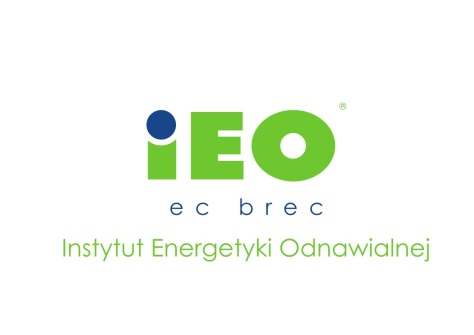 Lokalizacja, gdzie prowadzona jest podstawowa działalność gospodarstwaBudynkiEnergia elektrycznaWysokość ostatniej faktury za zużycie energii elektryczną…… [zł], okres rozliczeniowy  Średnie roczne zużycie …………… [kWh]Taryfa …………Zużycie gazu ziemnego Wysokość ostatniej faktury (jeżeli dotyczy) Średnie roczne zużycie Wysokość ostatniej faktury za zużycie za zakup ciepła systemowego  (jeżeli dotyczy) – ostatni rok Rodzaj [paliwo] i moc [kW] własnych urządzeń grzewczych oraz szacunek rocznego zużycia paliwa tony lub m3]Aktualna moc przyłączeniowa elektryczna z rachunku za energię elektryczną [kW]Szacunkowy udział kosztu zakupu energii elektrycznej w kosztach produkcji [%]Procesy odpowiadające za największe zużycie energii elektrycznej Proces 1: ............................ , szac. udział w ogólnym zużyciu………..% , możliwość przesuwania poboru w czasie – TAK [x] / NIE [x],Proces 2: ............................ , szac. udział w ogólnym zużyciu ………..% , możliwość przesuwania poboru w czasie – TAK [x] / NIE [x],Proces 3: ............................ , szac. udział w ogólnym zużyciu ………..% , możliwość przesuwania poboru w czasie – TAK [x] / NIE [x],Proces 4:............................ , szac. udział w ogólnym zużyciu ………..% , możliwość przesuwania poboru w czasie – TAK [x] / NIE [x],W jakich godzinach doby występuje największe zużycie energii?W jakich miesiącach występuje największe zużycie energii?Rezerwowe źródła zasilania:  Źródło 1: .............,  moc…………….. [kW], intensywność wykorzystania……………… [dni/godz./ rok],Źródło 2: .............,  moc…………….. [kW], intensywność wykorzystania……………… [dni/godz./ rok] Źródło 3: .............,  moc…………….. [kW], intensywność wykorzystania……………… [dni/godz./ rok] Częstotliwość przerw w zasilaniu w energię z sieci: częściej niż raz na miesiąc [x],  częściej niż trzy razy na miesiąc [x].   Czy w najbliższym sąsiedztwie gospodarstwa występują inne przedsiębiorstwa mogące być zainteresowane wykorzystaniem energii elektrycznej i/lub ciepła z instalacji OZE w ramach lokalnej mikrosieci, TAK [x],NIE [x].Podaj dostępne zasoby pod kątem wykorzystania źródeł OZE:Powierzchnia dachów……………… [m2], w tym dachy płaskie ……………… [m2]Powierzchnia nieużytków…………… [ha],Powierzchnia placów………………. [m2].Dostępne strumienie odpadów – rodzaj i ilość: Biomasa……………..[m3/rok],Odpady biodegradowalne (np. odpady z produkcji spożywczej) …………….. [m3/rok],inne odpady możliwe do przetworzenia termicznego …………….. [m3/rok].Ankieta w zakresie zbadania gospodarki energetycznej gospodarstwa pod kątem realizacji inwestycji OZEBudynki mieszkalneBudynki gospodarczeRok budowy oraz ew. modernizacji obiektu/ówRodzaj materiałów budowlanychZastosowana izolacjaPowierzchnia ogrzewanaCzy planowana jest w najbliższym czasie rozbudowa pod kątem zwiększenia działalności?